DRUŠTVO S OGRANIČENOM ODGOVORNOŠĆU ZA USLUGE U ZRAČNOM PROMETU, OSIJEK, HRVATSKA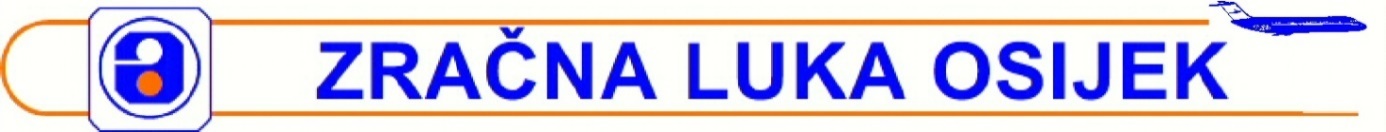 OIB: 48188420009  MATIČNI (POREZNI) BROJ: 3361721-zainteresiranim gospodarskim subjektima-Na temelju članka 20. Pravilnika o nabavi robe, radova i usluga Ur.broj: B-I-02/17-32-DM/MŠ od 18. siječnja 2017. godine Zračna luka Osijek d.o.o. objavljuje sljedećiP O Z I V    N A    D O S T A V U    P O N U D ARabljeni strojevi (četke) za čišćenje snijegaCPV 34921200-1 Strojevi za pometanje poletno-slijetne pistePonuda se podnosi sukladno priloženoj Dokumentaciji o nabavi.                                                                                               ZRAČNA LUKA OSIJEK d.o.o.                                                                                                         Davor Forgić, direktorDOKUMENTACIJA O NABAVIRabljeni strojevi (četke) za čišćenje snijegaPODACI O NARUČITELJU:Tvrtka: 			Zračna luka Osijek d.o.o. za usluge u zračnom prometuSjedište: 			Klisa (Grad Osijek), Vukovarska ulica 67OIB: 				48188420009Adresa za dostavu pošte: 	Zračna luka Osijek d.o.o., p.p. 47, 31000 Osijek web: 				www.osijek-airport.hr Kontakt osoba:		Milan KranjčevićMob: 				098 9823 023E-mail: 			milan.kranjcevic@osijek-airport.hr  PRAVILA POSTUPKA:Ovaj postupak jednostavne nabave robe provodi se sukladno odredbama Pravilnika o nabavi robe, radova i usluga Ur.broj: B-I-02/17-32-DM/MŠ od 18. siječnja 2017. godine, koji je objavljen na službenim internetskim stranicama Naručitelja www.osijek-airport.hr (u daljnjem tekstu: Pravilnik).OBJAVA POZIVA NA DOSTAVU PONUDA:Poziv na dostavu ponuda i ova Dokumentacija o nabavi s pripadajućim obrascima (prilozima) objavljuju se na službenim internetskim stranicama Naručitelja www.osijek-airport.hr. Komunikacija sa zainteresiranim gospodarskim subjektima odvija se isključivo pisanim putem i to elektroničkom poštom na adresu iz točke 1. ove Dokumentacije o nabavi.Odgovori na zahtjeve za pojašnjenje ili dostavu dodatnih informacija i dokumentacije objavljuju se na istim stranicama kao i Poziv na dostavu ponuda i ova Dokumentacija o nabavi.PREDMET NABAVE (opis, količine i tehničke specifikacije te posebni zahtjevi upogledu načina izvršenja ugovora o nabavi): Predmet ovog postupka jednostavne nabave je nabava dva rabljena stroja (četki) za čišćenje snijega, prema uvjetima i zahtjevima iz ove Dokumentacije o nabavi i njenih priloga.Opis predmeta nabave s minimalnim zahtjevima naveden je na obrascu Tehničke specifikacije predmeta nabave, koji je prilog ove Dokumentacije o nabavi (Prilog 2.). Ako ponuditelj nudi strojeve različitih marki ili tipova, koji zadovoljavaju tražene karakteristike, dužan je za svaki ponuđeni stroj dostaviti poseban obrazac. Ponuditelj je u ponudi dužan dostaviti odgovarajuće dokaze koji potvrđuju da ponuđena roba ispunjava sve tražene zahtjeve (primjerice tehničku dokumentaciju proizvođača, tehničke listove, kataloge, izvješća o testiranju od tijela za ocjenu sukladnosti i sl.). Količine predmeta nabave iskazane su na obrascu Troškovnik, koji je prilog ove Dokumentacije o nabavi (Prilog 3.). Odabrani ponuditelj je dužan isporučiti predmet nabave u roku od 30 (trideset) dana od sklapanja ugovora o nabavi robe.Mjesto isporuke je Zračna luka Osijek, Klisa, Vukovarska ulica 67 (lokacija Naručitelja).PROCIJENJENA VRIJEDNOST NABAVE:190.000,00 kuna bez poreza na dodanu vrijednostSKLAPANJE UGOVORA:Ugovor o nabavi robe nastaje danom izvršnosti odluke o odabiru. Odluka o odabiru postaje izvršna danom dostave odabranom ponuditelju.Ova Dokumentacija o nabavi i njezini prilozi te ponuda odabranog ponuditelja čine sastavne dijelove ugovora o nabavi robe.ROK, NAČIN I UVJETI PLAĆANJA:Rok plaćanja iznosi 30 (trideset) dana od dana primitka računa. Račun se izdaje nakon isporuke predmeta nabave sukladno Zakonu o elektroničkom izdavanju računa u javnoj nabavi („Narodne novine“, br. 94/18). Naručitelj zaprima isključivo elektroničke račune i prateće isprave izdane sukladno europskoj normi.Isključeno je plaćanje predujmova.Naručitelj neće odabranom ponuditelju davati instrumente osiguranja plaćanja.SPOSOBNOST PONUDITELJA:Sposobnost za obavljanje profesionalne djelatnosti: ponuditelji su dužni dokazati upis u odgovarajući registar dostavljanjem izvatka iz tog registra. Izvadak može biti dostavljen i u neovjerenoj preslici, no ne smije biti stariji od dana u kojem je započeo ovaj postupak.PODUGOVARATELJI:Ako ponuditelj dio ugovora namjerava dati u podugovor, obvezan je dostaviti podatke o dijelu ugovora koji namjerava dati u podugovor i podatke o podugovarateljima na obrascu koji je prilog ove Dokumentacije o nabavi (Prilog 4.). Podaci o imenovanim podugovarateljima (naziv ili tvrtka, sjedište, OIB ili nacionalni identifikacijski broj, broj računa, zakonski zastupnici podugovaratelja) i dijelovi ugovora koje će oni izvršavati (predmet ili količina, vrijednost ili postotni udio) obvezni su sastojci ugovora o nabavi robe.Naručitelj će neposredno plaćati podugovarateljima, osim ako ponuditelj dokaže da su obveze prema podugovaratelju za dio ugovora koji izvršava podugovaratelj već podmirene.SADRŽAJ, NAČIN IZRADE I DOSTAVA PONUDE:Ponuda je pisana izjava volje ponuditelja da isporuči robu sukladno uvjetima i zahtjevima iz ove Dokumentacije o nabavi i njenih priloga. Ponude su obvezujuće u roku valjanosti. Ponuda mora sadržavati:popunjen i potpisan obrazac Ponudbeni list (Prilog 1.), popunjen i potpisan obrazac/obrasce Tehničke specifikacije predmeta nabave (Prilog 2.),odgovarajuće dokaze iz drugog stavka točke 4. ove Dokumentacije o nabavi,popunjen i potpisan obrazac Troškovnik (Prilog 3.), izvadak iz odgovarajućeg registra u koji je upisan ponuditelj,podatke o podugovarateljima (Prilog 4.), ako je primjenjivo.Svi prilozi moraju biti ovjereni pečatom ponuditelja i potpisani od strane ovlaštene osobe ponuditelja.Ponuda se dostavlja na adresu elektroničke pošte milan.kranjcevic@osijek-airport.hr.   Do isteka roka za dostavu ponuda ponuditelji mogu:dostaviti izmjene i/ili dopune svoje ponude, na isti način kao i ponudu s obveznom naznakom da se radi o izmjeni i/ili dopuni ponude,pisanom izjavom odustati od svoje dostavljene ponude.ROK ZA DOSTAVU PONUDA:18. listopada 2019. godine do 11,00 satiPonude koje pristignu nakon isteka navedenog roka neće se razmatrati.CIJENE U PONUDI:Cijene u ponudi izražavaju se u kunama (HRK). U cijenu ponude bez poreza na dodanu vrijednost moraju biti uračunati svi troškovi, uključujući troškove isporuke na lokaciju Naručitelja, posebne poreze, trošarine i carine, ako postoje, te popusti. Cijene u ponudi pišu se brojkama. Cijene koje se upisuju u Troškovnik zaokružuju se na dvije decimale. U Troškovnik se upisuju cijene bez poreza na dodanu vrijednost.KRITERIJ ZA ODABIR PONUDE:Kriterij za odabir ponude je najniža cijena. ROK VALJANOSTI PONUDE:Najmanje 60 (šezdeset) dana od isteka roka za dostavu ponuda.OSTALI PODACI O POSTUPKU NABAVE:Otvaranje ponuda neće biti javno. Naručitelj ima mogućnost ne odabrati nijednu pristiglu ponudu čak i ako su ispunjeni svi uvjeti za donošenje odluke o odabiru.Naručitelj nije dužan obavijestiti ponuditelje čija ponuda nije odabrana o konačnom ishodu postupka.Protiv odluke Naručitelja donesene u postupku jednostavne nabave ne mogu se podnositi nikakva pravna sredstva. Naručitelj ni u kom slučaju nije dužan ponuditeljima nadoknaditi troškove sudjelovanja u ovom postupku jednostavne nabave.Podnošenjem ponude u ovom postupku jednostavne nabave ponuditelj potvrđuje razumijevanje i prihvaćanje svih odredbi ove Dokumentacije o nabavi, njezinih priloga i svih drugih dokumenata iz ovoga postupka.Datum početka postupka nabave: 	10.10.2019. Rok za dostavu ponuda: 		18.10.2019. do 11,00 sati                                                                                             ZRAČNA LUKA OSIJEK d.o.o.                                                                                                      Davor Forgić, direktorAdresa:                    Vukovarska 67, Klisa                                 p.p. 47, 31000 OSIJEKWeb.adress:              www.osijek-airport.hrWebmail:                  info@osijek-airport.hrTelefoni/ Phones:    +385 31 514  402                                 +385 31 514 403Telefax:                    +385 31 514 460Ur. broj:                B-I-02/19-543-DF/SVPOsijek,               10.10.2019. 